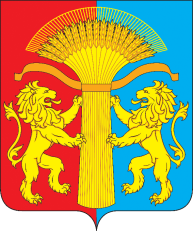 АДМИНИСТРАЦИЯ СОТНИКОВСКОГО СЕЛЬСОВЕТА КАНСКОГО РАЙОНА КРАСНОЯРСКОГО КРАЯПОСТАНОВЛЕНИЕ 29.06.2021                                      с.Сотниково                                      № 26-пОБ УТВЕРЖДЕНИИ ПОРЯДКА СОЗДАНИЯ КООРДИНАЦИОННЫХ ИЛИ СОВЕЩАТЕЛЬНЫХ ОРГАНОВ В ОБЛАСТИ РАЗВИТИЯ МАЛОГО И СРЕДНЕГО ПРЕДПРИНИМАТЕЛЬСТВА НА ТЕРРИТОРИИ  СОТНИКОВСКОГО СЕЛЬСОВЕТА КАНСКОГО РАЙОНАВ соответствии с Федеральным законом от 06.10.2003 № 131-ФЗ «Об общих принципах организации местного самоуправления в Российской Федерации», Федеральным законом от 24 июля 2007 года N 209-ФЗ "О развитии малого и среднего предпринимательства в Российской Федерации", в целях обеспечения согласованных действий по созданию условий для развития малого и среднего предпринимательства на территории Сотниковского сельсовета , Канского района, руководствуясь Уставом Сотниковского сельсовета:ПОСТАНАВЛЯЮ:Утвердить Порядок создания координационных или совещательных органов в области развития малого и среднего предпринимательства на территории Сотниковского сельсовета , Канского района  (Приложение).Контроль за исполнением настоящего постановления оставляю за собой.Опубликовать постановление в газете «Сельские вести» и разместить его на официальном сайте Сотниковского сельсовета http://сотниково.рф/ Постановление вступает в силу в день, следующий за днем его официального опубликования.Глава  Сотниковского сельсовета:                                                         М.Н.РыбальченкоПриложениек постановлению администрации Сотниковского сельсовета Канского районаот 29.06.2021 года N 26-пПОРЯДОК СОЗДАНИЯ КООРДИНАЦИОННЫХ ИЛИ СОВЕЩАТЕЛЬНЫХ ОРГАНОВ В ОБЛАСТИ РАЗВИТИЯ МАЛОГО И СРЕДНЕГО ПРЕДПРИНИМАТЕЛЬСТВА НА ТЕРРИТОРИИ СОТНИКОВСКОГО СЕЛЬСОВЕТА КАНСКОГО РАЙОНА1. ОБЩИЕ ПОЛОЖЕНИЯНастоящий нормативный акт определяет порядок создания и деятельности координационных или совещательных органов в области развития малого и среднего предпринимательства на территории Сотниковского сельсовета Канского района.Координационные или совещательные органы в области развития малого и среднего предпринимательства создаются в целях обеспечения согласованных действий по созданию условий для развития малого и среднего предпринимательства на территории Сотниковского сельсовета Канского района. Координационные или совещательные органы могут быть созданы по инициативе некоммерческих организаций, выражающих интересы субъектов малого и среднего предпринимательства. Координационные или совещательные органы именуются советами и образуются для предварительного рассмотрения вопросов и подготовки по ним предложений, носящих рекомендательный характер.Создаваемый совет может одновременно являться и координационным, и совещательным органом.В случае обращения некоммерческих организаций, выражающих интересы субъектов малого и среднего предпринимательства, с предложением о создании координационного или совещательного органа в области развития малого и среднего предпринимательства, администрация Сотниковского сельсовета Канского района обязана рассмотреть вопрос о создании таких координационных или совещательных органов. О принятом решении по указанному вопросу администрация Сотниковского сельсовета Канского района в течение месяца в письменной форме уведомляет такие некоммерческие организации.Предложение должно содержать обоснование необходимости создания координационного или совещательного органа и список кандидатур, предлагаемых к включению в его состав.Положение о координационном или совещательном органе, состав и организация его деятельности утверждаются постановлением администрации Сотниковского сельсовета Канского района.Постановление о создании координационных или совещательных органов подлежит официальному опубликованию в средствах массовой информации, а также размещению на официальном сайте администрации Сотниковского сельсовета Канского района в сети Интернет.В своей деятельности координационные или совещательные органы руководствуются Конституцией Российской Федерации, федеральными законами, указами и распоряжениями Президента Российской Федерации, постановлениями и распоряжениями Правительства Российской Федерации, законами Красноярского края, муниципальными правовыми актами, а также настоящим Порядком.2. ОСНОВНЫЕ ЦЕЛИ КООРДИНАЦИОННЫХ ИЛИ СОВЕЩАТЕЛЬНЫХ ОРГАНОВКоординационные или совещательные органы создаются в целях:- привлечения субъектов малого и среднего предпринимательства к выработке и реализации муниципальной политики в области развития малого и среднего предпринимательства;- выдвижения и поддержки инициатив, направленных на реализацию муниципальной политики в области развития малого и среднего предпринимательства;- проведения общественной экспертизы проектов нормативных правовых актов, регулирующих развитие малого и среднего предпринимательства;- выработки рекомендаций при определении приоритетов в области развития малого и среднего предпринимательства;- привлечения граждан, общественных объединений и представителей средств массовой информации к обсуждению вопросов, касающихся реализации права граждан на предпринимательскую деятельность, и выработки по данным вопросам рекомендаций.3. СОСТАВ КООРДИНАЦИОННЫХ ИЛИ СОВЕЩАТЕЛЬНЫХ ОРГАНОВВ состав координационных или совещательных органов могут входить представители различных общественных объединений, союзов и ассоциаций малого и среднего бизнеса, структур поддержки предпринимательства, представители малого и среднего бизнеса, представители некоммерческих организаций, выражающих интересы субъектов малого и среднего предпринимательства, представители законодательной (представительной) иисполнительной власти.Число представителей некоммерческих организаций, выражающих интересы субъектов малого и среднего предпринимательства, субъектов малого и среднего предпринимательства в составе координационного или совещательного органа должно составлять не менее двух третей от общего числа его членов.4. ОБЕСПЕЧЕНИЕ ДЕЯТЕЛЬНОСТИ КООРДИНАЦИОННЫХ И СОВЕЩАТЕЛЬНЫХ ОРГАНОВРаботой координационного или совещательного органа руководит председатель, в случае отсутствия председателя, его обязанности исполняет заместитель председателя.Председатель координационного или совещательного органа:- осуществляет руководство работой координационного или совещательного органа;- ведет заседания координационного или совещательного органа;- вносит предложения по формированию повестки заседания координационного или совещательного органа;- участвует в мероприятиях, проводимых координационным или совещательным органом;- обеспечивает и контролирует выполнение решений координационного или совещательного органа.Заместитель председателя координационного или совещательного органа:- осуществляет руководство работой координационного или совещательного органа на период отсутствия председателя;- готовит повестку заседания координационного или совещательного органа;- ведет заседания координационного или совещательного органа в период отсутствия председателя;- вносит предложения по формированию повестки заседания координационного или совещательного органа;- участвует в мероприятиях, проводимых координационным или совещательным органом;- оказывает содействие председателю и ответственному секретарю в обеспечении деятельности координационного или совещательного органа.Ответственный секретарь координационного или совещательного органа:- осуществляет организационное обеспечение деятельности координационного или совещательного органа;- контролирует документооборот;- вносит предложения по формированию повестки заседания координационного или совещательного органа;- принимает участие в заседаниях координационного или совещательного органа;- участвует в мероприятиях, проводимых координационным или совещательным органом;- осуществляет иные действия, необходимые для обеспечения деятельности координационного или совещательного органа.Члены координационного или совещательного органа:- вносят предложения по формированию повестки заседания координационного или совещательного органа;- принимают участие в заседаниях координационного или совещательного органа;- участвуют в мероприятиях, проводимых координационным или совещательным органом;- оказывают содействие председателю и ответственному секретарю в обеспечении деятельности координационного или совещательного органа.На заседание координационного или совещательного органа могут приглашаться представители органов государственной власти, органов местного самоуправления, общественных объединений, средств массовой информации, не входящие в состав координационного или совещательного органа.Заседание координационного или совещательного органа считается правомочным, если на его заседании присутствует более 50% его членов.Решение по рассматриваемому вопросу принимается простым большинством голосов присутствующих на заседании членов координационного или совещательного органа.При равенстве голосов решающим является голос председательствующего на Заседании.Заседания координационного или совещательного органа и принятые на них решения оформляются протоколом, который подписывается председателем и ответственным секретарем координационного или совещательного органа.Рекомендации координационного или совещательного органа направляются в соответствующие исполнительные органы государственной власти, органы местного самоуправления, осуществляющие полномочия в области развития малого и среднего предпринимательства.Координационный или совещательный орган имеет право запрашивать в установленном порядке материалы по вопросам, относящимся к сфере его деятельности.Организационно-техническое обеспечение деятельности координационного или совещательного органа осуществляется администрацией Сотниковского сельсовета Канского района.